Kontingentet, samt indtjening ved salg af hæfter, kalendere, og forældrearbejde går til:Ugentligt spejdermøde: Udstyr og grej til aktiviteter i skoven, på Frydenborg området og i hytten. Spejderne lærer en masse færdigheder, som de kan bruge både til spejder, og andre steder.Weekendture og dagture: Oprykningstur, Gruppe/familieweekend, en grenweekend og den årlige Majdag den første søndag i maj.Medlemskab af Det Danske Spejderkorps. Korpset udbyder forskellige arrangementer: Kurser der henvender sig til junior, trop og klan. Relevante kurserne er gratis men der er egenbetaling til transportUddannelse af ledere, så de lærer ledelse og inspireres til aktiviteter med spejderneAdministrationssystemer, blandt andet til hjemmesiden og betalingsordningerMagasiner og uddannelsesinfo fra Det Danske Spejderkorps, ex. Track, Spejdersnus og WideMedlemskab af Øresund Division. Divisionen holder flere arrangementer for hver gren, der er inkluderet i kontingentet, fx Novemberdag og divisionsturneringer. Divisionen afholder også møder og kurser for lederne, så de kan lære nyt og udveksle erfaringer.Gruppearrangementer: Sommerafslutning i juni og Grupperåd (årlig generalforsamling).Ledernes udgifter i forbindelse med spejdermøder og ture. Vi har engagerede ledere, der kan lide arbejdet med børn og unge, og gerne vil gøre en forskel for de spejdere der er i gruppen.Alle ledere arbejder frivilligt, faktisk betaler de også for at være medlem af divisionen og korpset. Der indhentes børneattest på alle ledere min. hver 2. år. Lederne har mulighed for at deltage i forskellige kurser, de betales af gruppen, men foregår i fritiden. Lederne har ikke udgifter i forbindelse med sommer og weekendlejre, men lederne bruger årligt flere weekends, og ofte en uge af deres sommerferie, hvor de tager med spejderne på lejr. Det hele er frivilligt og ulønnet arbejde.Mulighed for at blive hørt, samt indflydelse på hvad der foregår i gruppen, via det årlige grupperådsmøde i februar, som er for samtlige forældre.Indflydelse på bestyrelsens sammensætning. Måske har du lyst til at deltage og bidrage, til at dit barns gruppe forbliver en attraktiv spejdergruppe, til gavn for alle spejdere og ledere. Din mening er interessant, og kan medvirke til at skabe bedre information og en feedback til ledelse og bestyrelse.Spejdersport er ejet af Det Danske Spejderkorps, og er en stor økonomisk støtte for korpset. Når du handler dér, støtter du Det Danske Spejderkorps. Hent deres web-app og få10 procent, fordi du er spejder. Et par gange om året holder de længe åbent og tilbyder spejdere 20 %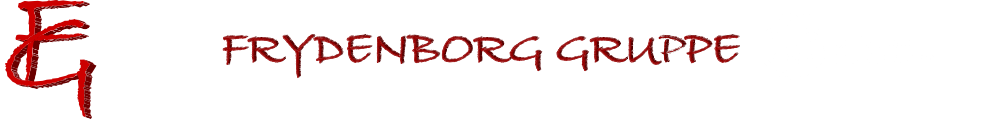 De Blå Spejdere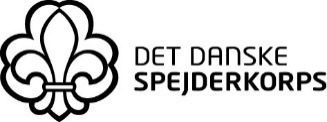 Information til forældrene i Frydenborg GruppeDenne folder er skrevet til dig, der er forældre til en spejder i Frydenborg Gruppe. Den indeholder praktisk information om gruppen, og det spejderarbejde vi laver. Læs den nu – og gem den til senere genbrug.Om Frydenborg GruppeFrydenborg Gruppe er en del af det Danske Spejderkorps (DDS), de blå spejdere i Danmark. Du kan læse mere om DDS formål mv. på www.dds.dkGruppen – kort fortaltAlle spejdergrupper er delt op i grene (afdelinger). Det er klassetrinet der afgør, hvilken gren spejderen skal være i. Du kan se grenopdelingen på www.spejderhat.dk.Hver gren har en ledergruppe, der er ansvarlig for møder og ture i grenen, og grenlederne har en fælles leder: GruppelederenGruppen har en bestyrelse med deltagelse af forældre, ledere, unge spejdere og Gruppelederen. De har ansvaret for de mere overordnede rammer og visioner for gruppen. Bestyrelsen vælges på det årlige Grupperådsmøde (generalforsamling). De enkelte medlemmer vælges for 2 år af gangen. Grupperådsmødet afholdes sidst i februar.www.spejderhat.dkFrydenborg Gruppes hjemmeside hedder www.spejderhat.dk. Det er her, du finder den generelle information om gruppen, og hvad der sker. Det er her du skal melde dig til ture og arrangementer i gruppen. Du skal tjekke den jævnligt.På forsiden under den hvide fane er der underpunkter:Mikro, Mini, Junior, trop og klan: Her kan du læse hvad der er særligt for den enkelte gren og om deres aktiviteter.Leder, har vi information om hvad det vi sige at være lederFoto er fra gruppes liv, men følg også www.facebook.com/frydenborggruppe/Hvem er vi – her kan du læse om gruppens inddeling, og finde vores årshjul. – ude til højre, kan du vælge at læse mere om gruppen, om bestyrelsen og foretage en direkte indmeldelse (efter aftale med grenlederen) el udmeldelse. Du kan også læse om SMS service og vores hytter, samt om udstyr til spejderne.På forsidens højre side står nyhederne, i den rækkefølge de slås op.Nedenunder kan du læse ”Det Sker”: Her står om de møder og ture der er i nærmeste fremtid.Nederst til venstre er ”Tilmeldinger” til ture og løb. For de ture der skal betales for, er der direkte adgang til betaling med kort.Allerøverst er der en fane der hedder ”kalender”: Her kan du følge med i hvad der sker i gruppen hver dag og se evt. program for mødet.AfbudVi forventer, at der bliver meldt afbud, hvis spejderen ikke kan komme til et møde eller en tur. Afbud meldes til grenlederen: mikro@spejderhat.dk, mini@spejderhat.dk, junior@spejderhat.dkUdstyr til møderSpejderliv er friluftsliv, så det er vigtigt, at spejderen har fornuftigt tøj på til at være udenfor, uanset vejret. Det vil sige regntøj og gummistøvler hvis det regner, varmt tøj hvis det er koldt osv. Vi er ude på langt de fleste møder uanset vejret, og det er bare en bedre oplevelse at være til spejder, hvis man ikke fryser eller bliver gennemblødt. Spejderen skal også have hjemmesko eller tykke sokker med, til at have på, når vi er i hytten.Spejderne må ikke have spejderdolk med til møder og ture, før de har taget deres knivbevis.Udstyr til tureGrenlederne vil altid informere om hvad der skal medbringes på forskellige ture, men er du i tvivl kan du kontakte grenlederen, se mailadresse under Afbud. På éndagsture er en lille rygsæk, drikkedunk, fornuftigt fodtøj og tøj efter vejret standard.Omkring junioralderen er det en god ide at anskaffe et par solide vandrestøvler og en god og passende rygsæk til sit grej. Udstyr og rådgivning om det rigtige gear og grej, kan du få i Spejder Sport (10% rabat) og Eventyrsport i Hillerød (10% rabat). Husk at meddele at I kommer fra Frydenborg Gruppe når I køber: Downloadweb-appen til Spejdersport.TurinformationerInformation i forbindelse med gruppens ture og arrangementer, vil altid være at finde på hjemmesiden, men der kan også komme en huskeseddel med hjem. Tilmelding og betaling sker via hjemmesiden. Det er vigtigt at I får læst informationerne, og overholder den angivne tilmeldingsfrist. For sen tilmelding kan betyde, at spejderen ikke kan deltage på et arrangement, da vi ofte skal melde deltagerantallet videre til andre, der skal planlægge dagen eller bestille transport.Traditioner i gruppen – se konkrete datoer under ÅrshjuletOprykningstur for alle spejdere er den næstsidste weekend i august.Novemberdag er første lørdag i november, det er et fantastisk divisionens arrangement.December er spejderfri.Weekend i grenen er ofte i januar.Grupperådsmøde er sidst i februar, her forventes alle forældre at deltage og de små spejdere ser film imens. Der er fælles aftensmad.Gruppetur for alle spejdere i april foregår forskellige steder og med nyt tema hvert år.Majdag: Stort fælles arrangement den første søndag i maj.Fælles sommerafslutning medio juni med forældre og spejdere, vi medbringer mad med til buffet og griller – indlagt forældremøde om sommerlejren. Sommerlejren: Årets store begivenhed, for de mindstes vedkommende kan det omhandle en lejr på 3 – 4 dage sidste på foråret. UniformI Frydenborg Gruppe bruger vi Det Danske Spejderkorps blå uniform. Den kan købes i Spejdersport, en brugt kan købes i gruppens uniformsbank for 75 kr. Når en spejder vokser ud af sin uniform kan du donere den til banken, så en ny spejder kan få glæde af den. Mærker til uniformen udleveres af grenlederen. Placering af mærker kan ses i den lille bog der udleveres, i den pågældende gren, eller under fanen ”Hvem er vi”.Vi forventer ikke at spejderen har en uniform fra første møde, men det er en god ide hurtigt af få en uniform, da det styrker spejderidentiteten, og giver oplevelsen af at være med i fællesskabet.Frydenborg Gruppes røde tørklæde med de to hvide striber, får spejderen når spejderen er meldt ind. Tørklædet er et fælles symbol for alle verdens spejdere, og det bæres ved alle spejderarrangementer. Hvis tørklædet bliver væk, kan I købe et nyt hos grenlederen.Husk at skrive navn i uniform og i tørklædet – vi er mange der har samme udstyr.T-shirtDu kan købe en T-shirt med Frydenborg Gruppes navn og logo til 100 kroner hos lederne.Indmeldelse/udmeldelseDe første tre møder betragtes som prøvetid. Derefter skal I, som forældre, give besked: Så godkender vi anmodningen om optagelse i Frydenborg gruppe og du får en opkrævning næste gang der sendes kontingentopkrævning for 3 mdr. udEfter indmeldelse udleveres Grenhåndbog der passer til alderen, Spejdersport rabatkort, Divisions og gruppemærke til uniformen og tørklæde.Når man er meldt sig ind i gruppen, forbliver man medlem indtil man selv melder sig ud. Man er ikke kun medlem en sæson ad gangen. Ved udmeldelse skal du orientere lederen i grenen og udfylde formularen: https://medlem.dds.dk/event/id/13721/registerKontingentKontingentet betales forud 4 gange om året. Første gang sendes et indbetalingskort til jeres hjemmeadresse. Herefter kan betalingen foregå via PBS, hvilket letter kassererens arbejde væsentligt. Betalt kontingent refunderes normalt ikke, heller ikke hvis spejderen stopper midt mellem to indbetalinger. Vi har ikke mulighed for at give søskenderabat i gruppen. Der kan være egenbetaling for ekstra weekendture og der er altid egenbetaling for sommerlejr, men de to årlige gruppeture, samt Maj-dag og en weekend med grenen, er omfattet af kontingentetForsikringDet danske spejderkorps har en basisulykkesforsikring, der dækker spejdere og ledere. Det er jeres eget ansvar at forsikre spejderen og jeres udstyr yderligere. ForældreopbakningFrydenborg Gruppe er hele vejen igennem drevet af frivillige kræfter. Det gælder både ledere og bestyrelse, og derfor har Frydenborg Gruppe brug for en stærk forældre-opbakning. Frydenborgs hjælperpatrulje er en facebook gruppe, hvor vi søger hjælp, fra alle der vil give en hånd til små-opgaver, læs folderen.Jeres opbakning virker, når- I følger med i kalenderen, og sørger for at jeres barn deltager i gruppens aktiviteter. - I melder afbud, hvis spejderen er forhindret i at deltage i et møde eller en aktivitet. - I tilmelder rettidigt til ture og aktiviteter (logistikken er vigtig i en travl hverdag).- I bakker op om fælles gruppearrangementer med tilstedeværelse, når I er inviteret.- I viser interessere for og spørger til de oplevelser jeres barn får som spejder. - I tilbyder hjælp til at køre, bage, købe ind, eller forældrestøtte på enkelte møder.Vi forventer at spejderforældre tager aktivt del i gruppens fælles aktiviteter – både de sociale og de mere arbejdsbetingede. Ambitionen er en spejdergruppe med en sund og stærk økonomi til glæde for alle, og derfor er det vigtigt at forældrene møder op til de indtjeningsaktiviteter der er en del af gruppens økonomiske grundlag. Også i den forbindelse arbejder vi på, at det skal være sjovt og hyggeligt at være med, og det mål opfyldes bedst ved at alle giver en hånd med.Gruppens økonomi hviler på kontingent og nogle gange på indtjening ved salg af lodsedler. Derudover skriver vi ud og beder om hjælp til arbejde, som gruppen kan tjene penge på, særligt som hjælper til mountainbikeløbet og til Mandehørm.Vi håber, at denne folder kan være med til, at få overblik som spejderforældre, og derved gøre det nemmere for jer som familie at blive aktive i gruppen.Med venlig hilsen			På vegne af Ledelsen og Bestyrelsen, Birgitte Harild, Gruppeleder.